РОССИЙСКАЯ ФЕДЕРАЦИЯИРКУТСКАЯ ОБЛАСТЬ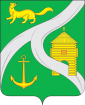 УСТЬ-КУТСКОЕ МУНИЦИПАЛЬНОЕ ОБРАЗОВАНИЕ(ГОРОДСКОЕ ПОСЕЛЕНИЕ)АДМИНИСТРАЦИЯПОСТАНОВЛЕНИЕот «29» января 2016 г. № 96-ПОб утверждении административного регламента предоставления муниципальной услуги «Переводжилого помещения в нежилое или нежилого помещения в жилое помещение, находящегося на территории Усть-Кутского муниципального образования (городского поселения)»	В целях повышения качества и обеспечения оптимизации процессов предоставления муниципальных услуг на территории Усть-Кутского муниципального образования (городского поселения), повышения уровня удовлетворенности населения качеством предоставления муниципальных услуг, руководствуясь статьями 3, 13, частью 1 статьи 29 Федерального закона от 27.07.2010 N 210-ФЗ "Об организации предоставления государственных и муниципальных услуг", Градостроительным кодексом Российской Федерации, ст. 14 Федерального закона от 06.10.2003 N 131-ФЗ "Об общих принципах организации местного самоуправления в Российской Федерации", ст. ст. 6, 33, 47 Устава Усть-Кутского муниципального образования (городского поселения), П О С Т А Н О В Л Я Ю:     1. Утвердить административный регламент предоставления муниципальной услуги «Перевод жилого помещения в нежилое или нежилого помещения в жилое помещение, находящегося на территории Усть-Кутского муниципального образования (городского поселения)», согласно приложению к настоящему постановлению.2. Признать утратившим силу:- пункт 1 постановления главы муниципального образования "город Усть-Кут" от 24.08.2015 г. N 1121-П «Об утверждении административного регламента предоставления муниципальной услуги «Принятие документов, а также выдача решений о переводе или об отказе в переводе жилого помещения в нежилое или нежилого в жилое помещение, находящегося на территории Усть-Кутского муниципального образования (городского поселения)».3. Настоящее постановление опубликовать (обнародовать) на официальном сайте администрации муниципального образования «город Усть-Кут» www.admustkut.ru в информационно-телекоммуникационной сети «Интернет».    4. Контроль за исполнением настоящего постановления оставляю за собой.       Глава администрацииУсть-Кутского муниципальногообразования (городского поселения)                                                    В.Г. Кривоносенко     А 6012201.doc